                                      ВАСКРСЕЊЕ ХРИСТОВО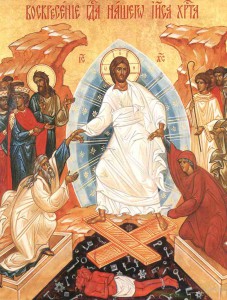 -Помаже Бог!-Драга децо,ближи нам се највећи хришћански празник-ПОБЕДА ЖИВОТА НАД СМРЋУ-ВАСКРС.Погледајте овај прилог и остајте у здрављу и весељу.https://youtu.be/XewKlIDzog4-СВАКО ДОБРО ОД ГОСПОДА!https://youtu.be/XewKlIDzog4